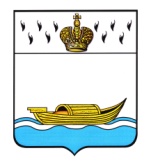           АДМИНИСТРАЦИЯ    Вышневолоцкого городского округа     Тверской области                                                Постановлениеот 25.12.2019                                № 18О муниципальной программе муниципального образования Вышневолоцкий городской округ Тверской области «Формирование современной городской среды Вышневолоцкого городского округа на 2020-2025 годы»В соответствии с Уставом Вышневолоцкого городского округа Тверской области, постановлением Администрации Вышневолоцкого городского округа от 06.11.2019 № 299 «О порядке принятия решений о разработке муниципальных программ, формирования, реализации и проведении оценки эффективности реализации муниципальных программ муниципального образования Вышневолоцкий городской округ Тверской области» Администрации Вышневолоцкого городского округа постановляет:Утвердить муниципальную программу муниципального образования Вышневолоцкий городской округ Тверской области «Формирование современной городской среды Вышневолоцкого городского округа на 2020-2025 годы» (прилагается).Руководителю Финансового управления администрации Вышневолоцкого городского округа (Верховской Л.В.) осуществить финансирование муниципальной программы муниципального образования  Вышневолоцкий городской округ Тверской области «Формирование современной городской среды  Вышневолоцкого городского округа на 2020-2025 годы» в соответствии с настоящим постановлением в пределах средств, предусмотренных в бюджете муниципального образования Вышневолоцкий городской округ Тверской области.Контроль за исполнением настоящего постановления возложить на заместителя Главы Администрации Вышневолоцкого городского округа Богданова С.Б.Настоящее постановление вступает в силу со дня его принятия и распространяется на правоотношения, возникшие с 01.01.2020.5. Настоящее постановление подлежит официальному опубликованию в газете «Вышневолоцкая правда» и размещению на официальном сайте муниципального образования Вышневолоцкий городской округ в сети «Интернет».Главы Вышневолоцкого городского округа                                         Н.П. РощинаМУНИЦИПАЛЬНАЯ ПРОГРАММАмуниципального образования Вышневолоцкий городской округ Тверской области «Формирование современной городской среды Вышневолоцкого городского округа на 2020-2025 годы»г. Вышний Волочек2019 г.П А С П О Р Тмуниципальной программы муниципального образования Вышневолоцкий городской округ Тверской области «Формирование современной городской среды Вышневолоцкого городского округа на 2020-2025 годы»Раздел IОбщая характеристика сферы реализации муниципальной программы муниципального образования Вышневолоцкий городской округ Тверской области «Формирование современной городской среды Вышневолоцкого городского округа на 2020-2025 годы» (далее – муниципальная программа)Подраздел 1 Развитие дорожного хозяйства муниципального образования Вышневолоцкий городской округ Тверской областиДорожное хозяйство Вышневолоцкого городского округа Тверской области представляет собой сложный инженерный, имущественный, организационно-технический комплекс, включающий автомобильные дороги общего пользования федерального, регионального или межмуниципального, местного значения со всеми сооружениями, необходимыми для их нормальной эксплуатации, а также организации по ремонту и содержанию этих дорог.Однако, низкая бюджетная обеспеченность дорожной отрасли привела к тому, что в настоящее время на автодорогах округа идет необратимый процесс старения и разрушения поверхности покрытия проезжей части, конструктивных слоев дорожной одежды и дорожных сооружений. Программа направлена как на повышение уровня доступности в любой населенный пункт Вышневолоцкого городского округа, независимо от времени года, так и приведение к требованиям стандарта, развитие улично-дорожной сети и объектов дорожной инфраструктуры.Программа носит четко выраженный социальный характер, результаты реализации ее мероприятий будут оказывать позитивное влияние на различные стороны жизни населения Вышневолоцкого городского округа.На территории Вышневолоцкого городского округа Тверской области находятся 128 км дорог 1 класса, 171,2 км дорог 2 класса, 220,9 км дорог 3 класса, 192,761 км улично-дорожной сети города Вышний Волочек, 159,6 км межпоселенческих дорог и 297,2 км дорог по сельским населенным пунктам. Итого 1169,661 км.Низкая плотность автомобильных дорог отрицательно сказывается на транспортной доступности территории, замедляя ее развитие, препятствуя доступу населения к местам приложения труда и отдыха. Техническое состояние многих муниципальных автодорог с покрытием можно охарактеризовать как неудовлетворительное. Строительство развитой сети качественных автодорог будет способствовать активизации связей между узловыми элементами системы расселения населения округа, создаст условия для формирования центров ускоренного развития – точек роста экономики Вышневолоцкого городского округа, повысит связность населенных пунктов округа между собой: сократится время поездок между населенными пунктами и, тем самым, расширятся возможности получения социально-культурных и бытовых услуг населением, увеличится спектр и доступность мест приложения труда.К наиболее актуальным проблемам дорожного хозяйства Вышневолоцкого городского округа относятся:- неудовлетворительное транспортно-эксплуатационное состояние и высокая степень износа сети автомобильных дорог общего пользования местного значения, отставание в развитии дорожной отрасли от потребностей экономики и населения Вышневолоцкого городского округа;- отсутствие в части населенных пунктов с сетью дорог общего пользования по дорогам с твердым покрытием. Из-за этого многие населенные пункты становятся отрезанными от автодорог с твердым типом покрытия;- недостаток квалифицированных кадров, как инженерно-технических, так и механизаторов, дорожных рабочих. Результаты диагностики автодорог местного значения показывают, что более половины протяженности сети автомобильных дорог нуждается в капитальном ремонте, не отвечает нормативным требованиям к транспортно-эксплуатационным показателям, имеет просроченные межремонтные сроки.К существенным проблемам дорожной сети Вышневолоцкого городского округа относится высокая степень изношенности автомобильных дорог общего пользования.Отмечается недостаточность финансовых средств в бюджете Вышневолоцкого городского округа как для обеспечения нормативного транспортно-эксплуатационного состояния дорожной сети, так и для строительства и реконструкции дорог общего пользования местного значения и улично-дорожной сети города Вышний Волочек Вышневолоцкого городского округа  за счет бюджетных средств.Кроме того, к числу важнейших проблем дорожного хозяйства относятся низкая эффективность работы дорожных предприятий, их технологическое отставание, недостаточное количество квалифицированных проектных организаций, недостаточный уровень конкуренции на рынке подрядных дорожных работ.Исполнение мероприятий, намеченных настоящей муниципальной программой, позволит решить все вышеперечисленные проблемы частично или полностью, что положительно скажется на условиях жизни населения Вышневолоцкого городского округа, повысит его экономическую и социальную привлекательность. Дорожная деятельность затрагивает каждого жителя Вышневолоцкого городского округа, а также проезжающих по его территории, в связи с чем, исполнение настоящей муниципальной программы является важнейшей задачей.Основные приоритеты муниципальной политики в сфере реализации муниципальной программы:- восстановление и улучшение эксплуатационных качеств автомобильных дорог Вышневолоцкого городского округа;- повышение уровня безопасности движения;- проведение капитального ремонта и восстановление дорожных покрытий улично-дорожной сети города Вышний Волочек.Подраздел 2 Создание комфортной городской среды на территории Вышневолоцкого городского округаСовременная массовая застройка и размещение на территории муниципального образования объектов городской инфраструктуры, загрязнение атмосферы отдаляют городские территории по их организации от исходных природных ландшафтов, при этом прогрессирует снижение эстетических качеств территорий, нарушение природной среды, и, как следствие, обострение медицинских и психологических проблем населения, проживающего на таких территориях.Зеленые насаждения на городских территориях играют исключительную роль в оздоровлении воздушного бассейна и улучшение микроклимата, формирование благоприятной среды обитания человека благодаря следующим свойствам:- поглощение углекислого газа и выделение кислорода в ходе фотосинтеза;- понижение температуры воздуха за счет испарения влаги;- снижение уровня шума;- снижение уровня загрязнения воздуха пылью и газами;- защита от ветров;- выделение растениями фитонцидов – летучих веществ, убивающих болезнетворные микробы;- положительное влияние на нервную систему человека.Кроме того, благодаря продуманно размещенной и ухоженной системе озеленения пространств городские территории приобретают эстетичный вид.Общая площадь зеленых насаждение – один из основных показателей, характеризующий эффективность озеленительных мероприятий – на протяжении многих лет тенденции к увеличению не испытывает.Вместе с тем часть зеленых насаждений достигла критического возраста (50 – 70 лет) и находится в аварийном состоянии. Они создают опасность для имущества, жизни и здоровья жителей города, затрудняют производство работ по проведению новых посадок, ухудшают санитарно-гигиенические характеристики и эстетику озелененных пространств и требуют замены. Для предотвращения аварийных ситуаций, связанных с падением таких деревьев или их крупномерных фрагментов, таким насаждениям необходим соответствующий уход (снос или подрезка). Кроме того, для придания эстетичного вида городским улицам необходима ежегодная стрижка живых изгородей и формирование крон деревьев и кустарников.Для придания эстетичного вида улицам и паркам города ежегодно разбиваются цветники. Основная часть цветников находится в центральной части города, где располагается большинство крупных торговых, развлекательных, общественных учреждений и отдыхают не только местные жители, но и гости города.На основании изложенного решение вопросов озеленения требует комплексного сбалансированного подхода, который может быть применен в рамках системы мероприятий муниципальной программы.Программа направлена на обеспечение прав граждан на благоприятную, комфортную современную среду и благоприятные условия их жизнедеятельности, поскольку существующих территорий зеленых насаждений и объектов зеленых насаждений и их качества недостаточно для поддержания экологически сбалансированной окружающей среды.Уличное освещение является частью общей системы благоустройства, основное назначение которого – создание безопасного движения транспорта и пешеходов в вечернее и ночное время. В настоящее время количество обслуживаемых светоточек на территории города Вышний Волочек Вышневолоцкого городского округа составляет 681 штука, что составляет около 70% от необходимого. В наружном освещении продолжают использовать светильники, нормативный срок службы которых превышен, а их оптические системы не отвечают современным требованиям.Качественное освещение современного города – необходимое условие его жизнедеятельности. Состояние уличного освещения города Вышний Волочек Вышневолоцкого городского округа в настоящее время требует значительного улучшения. Это вызвано тем, что физическое и моральное старение оборудования значительно опережает темпы его реконструкции и модернизации вследствие недостаточных объемов финансирования. Сложившуюся ситуацию необходимо устранить в возможно короткие сроки, учитывая, что состояние наружного освещения, безусловно, имеет важное социальное значение.Подраздел 3 Организация регулярных перевозок пассажиров и багажа автомобильным транспортом на территории Вышневолоцкого городского округаНа современной этапе развития экономики перед транспортным комплексом стоит серьезная задача повышения существующего уровня обеспечения потребностей населения Вышневолоцкого городского округа в транспортном обслуживании и качества представляемых услуг. Характер подвижности населения, уровень развития производства и торговли определяют спрос на услуги транспорта. Вместе с тем, транспорт является система образующим фактором, влияя на уровень жизни и развития производительных сил.Однако в последние годы в сфере транспортных услуг накопилось много нерешенных проблем, которые мешают осуществлению перспективной социально-экономической политике округа. Дальнейшему развитию транспортного комплекса препятствует убыточность перевозок пассажиров автомобильным транспортом. Несмотря на рост транспортных тарифов за последние годы, финансовое положение транспортных организаций остается сложным. Трудное финансовое положение транспортных организаций объясняется главным образом ростом цен на топливо, электроэнергию и материалы, потребляемые транспортом, а также неполной компенсацией затрат на убыточные социально значимые перевозки. Рост количества личного транспорта привел к снижению спроса на пассажирские перевозки, что в свою очередь послужило причиной сокращения доходов автотранспортных предприятий. Следствием трудного финансового положения предприятий является большой износ и недостаток транспортных средств, вызванные низкими темпами обновления пассажирского парка. В предприятиях пассажирского транспорта общего пользования морально физически устаревшая техника, работающая во многих случаях за пределами нормативного срока службы. Изношенность технических средств транспорта не обеспечивает безопасности перевозок пассажиров, ухудшают экологическую ситуацию. Таким образом, проблема развития транспортного обслуживания населения представляет собой широкий круг взаимосвязанных технических, экономических и организационных вопросов, решение которых требует значительных объемов капиталовложений, оздоровления финансового состояния предприятий транспорта, усиления их поддержки и является необходимым условием стабилизации работы пассажирского транспорта, обеспечения его безопасности, улучшение условий и уровня жизни населения на территории Вышневолоцкого городского округа.Главной целью программы является – создание системы пассажирского транспорта общего пользования, обеспечивающей высокое качество предоставления транспортных услуг и стабильности осуществления пассажирских перевозок. Для обеспечения выполнения указанной цели необходимо решить такую задачу как – оптимизация маршрутной сети автомобильного транспорта общего пользования муниципального образования Вышневолоцкий городской округ, с помощью которой произойдет:- обеспечение удовлетворения потребностей населения в пассажирских перевозках;- укрепление транспортной дисциплины перевозчиков;- защиты интересов потребителей транспортных услуг;- обеспечение безопасности дорожного движения;- повышение уровня оказания услуг в сфере пассажирских перевозок.Автомобильные дороги являются важнейшей составной частью транспортной системы Вышневолоцкого городского округа. Развитие сети автомобильных дорог должно соответствовать темпам социально-экономического развития Вышневолоцкого городского округа и обеспечивать удовлетворение потребности в перевозках. В настоящее время значительная часть автомобильных дорог Вышневолоцкого городского округа находятся в состоянии, которое снижает пропускную способность. Особое значение приобретает осуществление мероприятий, направленных на сохранение и развитие существующей сети автомобильных дорог, улучшения их транспортно-эксплуатационных качеств и повышение безопасности дорожного движения. Перед пассажирским транспортным комплексом округа стоят такие задачи:- полное и своевременное обеспечение потребности в перевозках пассажиров на социально-значимых маршрутах;- совершенствование и развитие сети регулярных маршрутов;- координация деятельности предприятий пассажирского транспорта различных форм собственности, осуществляющих перевозки пассажиров по регулярным маршрутам.В соответствии с этими задачами на территории муниципального образования Вышневолоцкий городской	 округ организованы регулярные перевозки пассажиров автомобильным транспортом. Маршрутный пассажирский транспорт в пределах округа представлен автобусами общего пользования. Другие виды транспорта (трамвай, троллейбус, метрополитен) отсутствуют. В настоящее время на территории Вышневолоцкого городского округа функционируют 33 муниципальных маршрута. Охвачено 308 населенных пункта, в которых проживает более 90% жителей округа и расположены основные предприятия и учреждения округа. Транспортное сообщение осуществляется круглогодично. Обслуживание пассажиров осуществляется через сеть остановочных пунктов.В ходе решения программных мероприятий планируется достичь следующих результатов:- улучшение функционирования транспортного комплекса за счет четкого взаимодействия видов пассажирского транспорта;- повышение качества транспортных услуг;- контроль качества предоставляемых услуг;- обеспечение безопасности дорожного движения.Это позволит обеспечить сбалансированное развитие транспортной системы Вышневолоцкого городского округа и удовлетворить спрос на транспортные услуги.Подраздел 4 Участие в программе поддержки местных инициативМестное самоуправление представляет собой один из важнейших институтов гражданского общества. Это наиболее приближенный к населению уровень власти. В соответствии со статьей 130 Конституции Российской Федерации местное самоуправление обеспечивает самостоятельное решение населением вопросов местного значения, владение, пользование и распоряжение муниципальной собственностью. Грамотно организованное местное самоуправление позволяет удовлетворять основные жизненные потребности жителей муниципального образования, эффективно используя имеющиеся местные ресурсы, снимать при необходимости социальную напряженность, повышая доверие населения к организации местного самоуправления. Особое внимание органов местного самоуправления муниципального образования Вышневолоцкий городской округ уделяется созданию условий непосредственного участия жителей в решении повседневных вопросов. Организация проведения встреч способствует эффективным дополнительным контактом органов местного самоуправления с жителями, а также способствует развитию и поддержке гражданской активности населения. Муниципальная программа позволит объединить финансовые ресурсы областного бюджета, бюджет муниципального образования, средства физических и юридических лиц, и направить их на решение городских социально-значимых проблем. Данная программа значима тем, что повышение качества жизни муниципального образования зависит в первую очередь от активности самих жителей. Именно население решает, какие мероприятия будут реализовывать, и какие усилия они готово для этого затратить. Реализация мероприятий муниципальной программы будет способствовать развитию механизмов взаимодействия власти и населения, повышению уровня доверия населения к местному самоуправлению за счет его участия в выявлении и согласовании именно тех социальных проблем, которые наиболее остро воспринимаются населением выборе, реализации и мониторинге проектов, а также повышение эффективности бюджетных расходов за счет вовлечения общественности в процессы принятия решений на местном уровне и усиления общественного контроля над действиями органов местного самоуправления  Вышневолоцкого городского округа.Основной целью муниципальной программы является повышение активности участия населения в осуществлении местного самоуправления и развития территории муниципального образования Вышневолоцкий городской округ.Подраздел 5 Развитие и благоустройство муниципального образования Вышневолоцкий городской округПовышение уровня качества проживания граждан является необходимым условием для стабилизации и подъема экономики Вышневолоцкого городского округа.Имеющиеся объекты благоустройства, расположенные на территории Вышневолоцкого городского округа, не обеспечивают растущие потребности и не удовлетворяют современным требованиям, предъявляемым к их качеству, а уровень износа продолжает увеличиваться.Современная городская среда должна соответствовать требованиям безопасности, комфорта, функциональности и эстетики. Рационально выстроенная городская среда позволяет снизить социальную напряженность и способствовать решению социально-демографических проблем.Общая численность населения Вышневолоцкого городского округа составляет 67 519 человек, в том числе население города Вышний Волочек Вышневолоцкого городского округа составляет 46211 человека.Общая площадь земель Вышневолоцкого городского округа составляет 346 331 Га, в том числе городских земель города Вышний Волочек Вышневолоцкого городского округа в пределах городской черты составляет 5 400 Га.Общая протяженность улиц, проездов, набережных Вышневолоцкого городского округа составляет 547,92 км, в том числе протяженность улиц города Вышний Волочек Вышневолоцкого городского округа составляет 203,5 км.Общая площадь зеленых насаждений города Вышний Волочек Вышневолоцкого городского округа в пределах городской черты составила 1281,8 га или 23,75 % общей площади городских земель.Важнейшей задачей органов местного самоуправления является формирование городской среды, комфортной и благоприятной для проживания населения, в том числе повышение уровня благоустройства территорий.Основными целями муниципальной программы являются:- повышение комфортности городской среды;- повышение индекса качества городской среды;- создание механизма прямого участия граждан в формировании комфортной городской среды. Вместе с тем вышеуказанные мероприятия не позволят в полной мере решить проблемы в сфере благоустройства Вышневолоцкого городского округа, и вопросы благоустройства территорий требуют поиска эффективных решений существующих проблем, к которым относятся:а)	высокая степень износа асфальтового покрытия дворовых проездов и тротуаров;б)	отсутствие достаточного количества парковочных мест на дворовых территориях, беспорядочная парковка автомобилей в зонах зеленых насаждений, на детских площадках;в)	недостаточный уровень озеленения в районах многоэтажной застройки;г)	неисправное состояние или отсутствие системы ливневой канализации на дворовых территориях многоквартирных домов и общественных территориях.В связи с этим назрела необходимость принятия и реализации муниципальной программы, рассчитанной на долгосрочный период, в рамках которой предусматривается целенаправленная работа по комплексному благоустройству территорий Вышневолоцкого городского округа.В целях определения текущего состояния уровня благоустройства территории Вышневолоцкого городского округа разработан порядок инвентаризации дворовых территорий, общественных территорий (приложение к настоящей программе).В ходе инвентаризации территорий в соответствии с анализом текущего состояния, оценкой потребности и спросом населения будет выявлена необходимость реализации мероприятий, направленных на благоустройство муниципального образования Вышневолоцкий городской округ в соответствии с современными требованиями.В рамках настоящей муниципальной программы:- под дворовой территорией понимается совокупность территорий, прилегающих к многоквартирным домам, с расположенными на них объектами, предназначенными для обслуживания и эксплуатации таких домов, и элементами благоустройства этих территорий, в том числе парковками (парковочными местами), тротуарами и автомобильными дорогами, включая автомобильные дороги, образующие проезды к территориям, прилегающим к многоквартирным домам;- под общественными территориями понимаются территории муниципальных образований соответствующего функционального назначения (площади, набережные, улицы, пешеходные зоны, скверы, парки, иные территории).Раздел IIЦели муниципальной программыЦелью муниципальной программы является обеспечение комфортной современной городской среды на территории Вышневолоцкого городского округа, улучшение качества автомобильных дорог муниципального образования Вышневолоцкий городской округ путем:1.развития дорожного хозяйства Вышневолоцкого городского округа Тверской области;2.поддержания нормативной освещенности улиц на территории города Вышний Волочек Вышневолоцкого городского округа;3. озеленения территории города Вышний Волочек Вышневолоцкого городского округа;4. участия в программе поддержки местных инициатив;5. благоустройства территории города Вышний Волочек Вышневолоцкого городского округа.Для оценки реализации муниципальной программы используем показатели цели:- удовлетворенность населения состоянием городской среды Вышневолоцкого городского округа;- удовлетворенность населения состоянием автомобильных дорог Вышневолоцкого городского округа.Основными ожидаемыми результатами программы являются:- осуществление отдельных государственных полномочий Тверской области в сфере осуществления дорожной деятельности по содержанию автомобильных дорог общего пользования межмуниципального значения Тверской области 3 класса;- сохранение и улучшение транспортно-эксплуатационного состояния улично-дорожной сети в городе Вышний Волочек Вышневолоцкого городского округа;- осуществление отдельных государственных полномочий Тверской области в сфере осуществления дорожной деятельности (ремонт дворовых территорий многоквартирных домов в городе Вышний Волочек Вышневолоцкого городского округа);- обеспечение и поддержание нормативной освещенности улиц на территории города Вышний Волочек Вышневолоцкого городского округа;- содержание и озеленение территории города Вышний Волочек Вышневолоцкого городского округа;- организация регулярных перевозок пассажиров и багажа автомобильным транспортом на территории Вышневолоцкого городского округа;- создание механизмов развития комфортной городской среды, комплексного развития города Вышний Волочек Вышневолоцкого городского округа с учетом индекса качества городской среды;- создание универсальных механизмов вовлечения заинтересованных граждан, организаций в реализацию мероприятий по благоустройству территории города Вышний Волочек Вышневолоцкого городского округа;- обеспечение проведения мероприятий по благоустройству территории города Вышний Волочек Вышневолоцкого городского округа в соответствии с едиными требованиями и современными технологиями, направленными на создание благоприятной (комфортной) городской среды.Раздел IIIПодпрограммыРеализация муниципальной программы достигается посредством выполнения следующих подпрограмм:Подпрограмма 1 Развитие дорожного хозяйства муниципального образования Вышневолоцкий городской округ Тверской области,Подпрограмма 2 Создание комфортной городской среды на территории Вышневолоцкого городского округа,Подпрограмма 3 Организация регулярных перевозок пассажиров и багажа автомобильным транспортом на территории Вышневолоцкого городского округа,Подпрограмма 4 Участие в программе поддержки местных инициатив, Подпрограмма 5 Развитие и благоустройство муниципального образования Вышневолоцкий городской округ.Подпрограмма 1Развитие дорожного хозяйства муниципального образования Вышневолоцкий городской округ Тверской областиГлава 1. Задачи подпрограммыДля реализации подпрограммы 1 «Развитие дорожного хозяйства муниципального образования Вышневолоцкий городской округ Тверской области» предусмотрено решение следующих задач:- задача 1 «Круглогодичное содержание автомобильных дорог общего пользования межмуниципального значения Тверской области 3 класса, государственные полномочия по содержанию которых переданы органам местного самоуправления муниципального образования Вышневолоцкий городской округ Тверской области»,- задача 2 «Капитальный ремонт и ремонт улично-дорожной сети в городе Вышний Волочек Вышневолоцкого городского округа»,- задача 3 «Ремонт дворовых территорий многоквартирных домов в городе Вышний Волочек Вышневолоцкого городского округа»,- задача 4 «Проведение мероприятий в целях обеспечения безопасности дорожного движения на автомобильных дорогах общего пользования местного значения на территории Вышневолоцкого городского округа».Решение задачи 1 «Круглогодичное содержание автомобильных дорог общего пользования межмуниципального значения Тверской области 3 класса, государственные полномочия по содержанию которых переданы органам местного самоуправления муниципального образования Вышневолоцкий городской округ Тверской области» оценивается с помощью показателя «Протяженность автомобильных дорог общего пользования межмуниципального значения Тверской области 3 класса, государственные полномочия по содержанию которых переданы органам местного самоуправления муниципального образования Вышневолоцкого городского округа Тверской области».Решение задачи 2 «Капитальный ремонт и ремонт улично-дорожной сети в городе Вышний Волочек Вышневолоцкого городского округа» оценивается с помощью показателя «Протяженность улично-дорожной сети в городе Вышний Волочек Вышневолоцкого городского округа».Решение задачи 3 «Ремонт дворовых территорий многоквартирных домов в городе Вышний Волочек Вышневолоцкого городского округа» оценивается с помощью показателя «Доля отремонтированных дворовых территорий многоквартирных домов в границах города Вышний Волочек Вышневолоцкого городского округа».Решение задачи 4 «Проведение мероприятий в целях обеспечения безопасности дорожного движения на автомобильных дорогах общего пользования местного значения на территории Вышневолоцкого городского округа» оценивается с помощью показателя «Доля автомобильных дорог, уровень содержания которых соответствует требованиям технических регламентов».Значение показателей задач подпрограммы 1 по годам реализации приведены в приложении к настоящей муниципальной программе.Глава 2. Мероприятия подпрограммыРешение задачи 1 «Круглогодичное содержание автомобильных дорог общего пользования межмуниципального значения Тверской области 3 класса, государственные полномочия по содержанию которых переданы органам местного самоуправления муниципального образования Вышневолоцкий городской округ Тверской области» осуществляется посредством выполнения следующих мероприятий:а) мероприятие «Субвенции на осуществление органами местного самоуправления отдельных государственных полномочий Тверской области в сфере осуществления дорожной деятельности»,б) административное мероприятие «Предоставление отчетов по формам, утвержденным постановлением Правительства Тверской области от 22.11.2017 № 396-пп «О Порядке расходования субвенций, предоставляемых из областного бюджета Тверской области бюджетам муниципальных образований Тверской области на осуществление органами местного самоуправления муниципальных образований Тверской области отдельных государственных полномочий Тверской области в сфере осуществления дорожной деятельности» по круглогодичному содержанию автомобильных дорог общего пользования межмуниципального значения Тверской области 3 класса,в) административное мероприятие «Обследование автомобильных дорог общего пользования межмуниципального значения Тверской области 3 класса, по которым проходят школьные маршруты».Решение задачи 2 «Капитальный ремонт и ремонт улично-дорожной сети в городе Вышний Волочек Вышневолоцкого городского округа» осуществляется посредством выполнения следующих мероприятий:а) мероприятие «Расходы на капитальный ремонт и ремонт улично-дорожной сети муниципальных образований Тверской области»,б) мероприятие «Расходы на капитальный ремонт и ремонт улично-дорожной сети муниципальных образований Тверской области в рамках софинансирования»,в) административное мероприятие «Предоставление отчетов по формам, утвержденным постановлением Правительства Тверской области от 22.11.2017 № 396-пп «О порядке расходования субвенций, предоставляемых из областного бюджета Тверской области бюджетам муниципальных образований Тверской области на осуществление органами местного самоуправления муниципальных образований Тверской области отдельных государственных полномочий Тверской области в сфере осуществления дорожной деятельности» по капитальному ремонту и ремонту улично-дорожной сети в городе Вышний Волочек Вышневолоцкого городского округа.Решение задачи 3 «Ремонт дворовых территорий многоквартирных домов в городе Вышний Волочек Вышневолоцкого городского округа» осуществляется посредством выполнения следующих мероприятий:а) мероприятие «Расходы на ремонт дворовых территорий многоквартирных домов, проездов к дворовым территориям многоквартирных домов населенных пунктов»,б) мероприятие «Расходы на ремонт дворовых территорий многоквартирных домов, проездов к дворовым территориям многоквартирных домов населенных пунктов в рамках софинансирования»,в) мероприятие «Разработка проектно-сметной документации, выполнение работ по ремонту и реконструкции автомобильных дорог, дворовых территорий и прилегающих к ним территорий»,г) административное мероприятие «Предоставление отчетов по формам, утвержденным постановлением Правительства Тверской области от 22.11.2017 № 396-пп «О порядке расходования субвенций, предоставляемых из областного бюджета Тверской области бюджетам муниципальных образований Тверской области на осуществление органами местного самоуправления муниципальных образований Тверской области отдельных государственных полномочий Тверской области в сфере осуществления дорожной деятельности» по ремонту дворовых территорий многоквартирных домов в городе Вышний Волочек Вышневолоцкого городского округа,д) мероприятие «Предоставление субсидий бюджетным учреждениям на выполнение работ по текущему содержанию дорог, дворовых территорий и прилегающих к ним территорий».Решение задачи 4 «Проведение мероприятий в целях обеспечения безопасности дорожного движения на автомобильных дорогах общего пользования местного значения на территории Вышневолоцкого городского округа» осуществляется посредством выполнения следующих мероприятий: а) мероприятие «Расходы на проведение мероприятий в целях безопасности дорожного движения на автомобильных дорогах общего пользования местного значения»,б) мероприятие «Расходы на проведение мероприятий в целях безопасности дорожного движения на автомобильных дорогах общего пользования местного значения в рамках софинансирования».Значения показателей мероприятий подпрограммы 1 по годам реализации приведены в приложении к настоящей муниципальной программе.Глава 3. Объем финансовых ресурсов,необходимый для реализации подпрограммыОбщий объем бюджетных ассигнований, выделенных на реализацию подпрограммы 1 «Развитие дорожного хозяйства муниципального образования Вышневолоцкий городской округ Тверской области», составляет 766 623,7 тыс.рублей.Объем бюджетных ассигнований, выделенных на реализацию подпрограммы 1 «Развитие дорожного хозяйства муниципального образования Вышневолоцкий городской округ Тверской области» по годам реализации в разрезе задач, приведен в таблице 1.Таблица 1Подпрограмма 2Создание комфортной городской среды на территории Вышневолоцкого городского округаГлава 1. Задачи подпрограммыРеализация подпрограммы 2«Создание комфортной городской среды на территории Вышневолоцкого городского округа» связана с решением следующих задач:а) задача 1 «Обеспечение уличного освещения на территории города Вышний Волочек Вышневолоцкого городского округа»,б) задача 2 «Содержание и озеленение территории города Вышний Волочек Вышневолоцкого городского округа».Решение задачи 1 «Обеспечение уличного освещения на территории города Вышний Волочек Вышневолоцкого городского округа» оценивается с помощью следующих показателей: «Количество обслуживаемых светоточек на территории города Вышний Волочек Вышневолоцкого городского округа», «Доля действующих светильников».Решение задачи 2 «Содержание и озеленение территории города Вышний Волочек Вышневолоцкого городского округа» оценивается с помощью следующих показателей «Общая площадь содержания и озеленения территории города Вышний Волочек Вышневолоцкого городского округа», «Площадь озеленения территории города Вышний Волочек Вышневолоцкого городского округа», «Доля деревьев, подлежащих обрезке и валке на территории города Вышний Волочек Вышневолоцкого городского округа», «Площадь территории, на которой произведен покос травы на территории города Вышний Волочек Вышневолоцкого городского округа».Значение показателей задач подпрограммы 2 по годам реализации приведены в приложении к настоящей муниципальной программе.Глава 2. Мероприятия подпрограммыРешение задачи 1 «Обеспечение уличного освещения на территории на территории города Вышний Волочек Вышневолоцкого городского округа» осуществляется посредством выполнения следующих мероприятий и административных мероприятий:а) мероприятие «Поставка электроэнергии для уличного освещения города Вышний Волочек Вышневолоцкого городского округа»,б) мероприятие «Представление субсидий бюджетным учреждениям на содержание сетей уличного освещения города Вышний Волочек Вышневолоцкого городского округа»,в) административное мероприятие «Проведение совещаний по подготовке к ОЗП систем электроснабжения на территории города Вышний Волочек Вышневолоцкого городского округа».Решение задачи 2 «Содержание и озеленение территории города Вышний Волочек Вышневолоцкого городского округа» осуществляется посредством выполнения следующих мероприятий:а) мероприятие «Предоставление субсидий бюджетным организациям на осуществление мероприятий по содержанию и озеленению территории города Вышний Волочек Вышневолоцкого городского округа»,б) мероприятие «Предоставление субсидий бюджетным организациям на выполнение работ по благоустройству территории города Вышний Волочек Вышневолоцкого городского округа»,в) мероприятие «Приобретение и установка детских игровых комплексов»,г) мероприятие «Содержание и ремонт детских и спортивных площадок».Значения показателей мероприятий подпрограммы 2 по годам реализации приведены в приложении к настоящей муниципальной программе.Глава 3. Объем финансовых ресурсов,необходимый для реализации подпрограммыОбщий объем бюджетных ассигнований, выделенных на реализацию подпрограммы 2 «Создание комфортной городской среды на территории Вышневолоцкого городского округа», составляет 185 240,8 тыс.руб.Объем бюджетных ассигнований, выделенный на реализацию подпрограммы 2 «Создание комфортной среды на территории Вышневолоцкого городского округа» по годам реализации в разрезе задач, приведен в таблице 2.Таблица 2Подпрограмма 3Организация регулярных перевозок пассажиров и багажа автомобильным транспортом на территории Вышневолоцкого городского округаГлава 1. Задачи подпрограммыРеализация подпрограммы 3 «Организация регулярных перевозок пассажиров и багажа автомобильным транспортом на территории Вышневолоцкого городского округа» связана с решением следующих задач:а) задача 1 «Развитие автомобильного транспорта»,б) задача 2 «Работа с обращениями жителей Вышневолоцкого городского округа по организации перевозок пассажиров и багажа автомобильным транспортом на территории Вышневолоцкого городского округа».Решение задачи 1 «Развитие автомобильного транспорта» оценивается с помощью следующего показателя «Количество перевезенных пассажиров автомобильным транспортом».Решение задачи 2 «Работа с обращениями жителей Вышневолоцкого городского округа по организации перевозок пассажиров и багажа автомобильным транспортом на территории Вышневолоцкого городского округа» оценивается с помощью следующего показателя «Количество обращений граждан по вопросам транспортного обслуживания».Значение показателей задач подпрограммы 3 по годам реализации приведены в приложении к настоящей муниципальной программе.Глава 2. Мероприятия подпрограммыРешение задачи 1 «Развитие автомобильного транспорта» осуществляется посредством выполнения следующих мероприятий:а) мероприятие «Организация транспортного обслуживания населения на муниципальных маршрутах регулярных перевозок по регулируемым тарифам»,б) мероприятие «Организация транспортного обслуживания населения на муниципальных маршрутах регулярных перевозок по регулируемым тарифам в рамках софинансирования»,в) административное мероприятие «Приобретение свидетельств, карт маршрутов на транспортные средства по регулярным и нерегулярным маршрутам перевозок на территории Вышневолоцкого городского округа».Решение задачи 2 «Работа с обращениями жителей Вышневолоцкого городского округа по организации перевозок пассажиров и багажа автомобильным транспортом на территории Вышневолоцкого городского округа» осуществляется посредством выполнения следующих административных мероприятий:а) административное мероприятие «Проведение работ по определению пассажиропотока на муниципальных маршрутах на территории Вышневолоцкого городского округа»,б) административное мероприятие «Проведение совещаний по транспортной безопасности на территории Вышневолоцкого городского округа».Значения показателей мероприятий подпрограммы 3 по годам реализации приведены в приложении к настоящей муниципальной программе.Глава 3. Объем финансовых ресурсов,необходимый для реализации подпрограммыОбщий объем бюджетных ассигнований, выделенных на реализацию подпрограммы 3 «Организация регулярных перевозок пассажиров и багажа автомобильным транспортом на территории Вышневолоцкого городского округа», составляет 178 465,8 тыс.руб.Объем бюджетных ассигнований, выделенных на реализацию подпрограммы 3«Организация регулярных перевозок пассажиров и багажа автомобильным транспортом на территории Вышневолоцкого городского округа» по годам реализации в разрезе задач, приведен в таблице 3.Таблица 3Подпрограмма 4Участие в программе поддержки местных инициативГлава 1. Задачи подпрограммыРеализация подпрограммы 4 «Участие в программе поддержки местных инициатив» связана с решением следующих задач:а) задача 1«Участие в программах поддержки местных инициатив»,б) задача 2 «Повышение активности участия населения в осуществлении местного самоуправления и развития территории Вышневолоцкого городского округа». Решение задачи 1 «Участие в программе поддержки местных инициатив» оценивается с помощью следующего показателя «Количество ежегодно заявленных социально-значимых проектов, на реализацию которых претендует население».Решение задачи 2 «Повышение активности участия населения в осуществлении местного самоуправления и развития территории Вышневолоцкого городского округа» оценивается с помощью следующего показателя «Доля участия населения».Значение показателей задач подпрограммы 4 по годам реализации приведены в приложении к настоящей муниципальной программе.Глава 2. Мероприятия подпрограммыРешение задачи 1 «Участие в программах поддержки местных инициатив» осуществляется посредством выполнения следующих мероприятий:а) мероприятие «Реализация программ по поддержке местных инициатив в Тверской области на территории городских округов Тверской области за счет средств местного бюджета, юридических лиц и вкладов граждан»,б) административное мероприятие «Проведение собраний граждан по вопросу выбора проектов местных инициатив».Решение задачи 2 «Повышение активности участия населения в осуществлении местного самоуправления и развития территории Вышневолоцкого городского округа» осуществляется посредством выполнения следующих административных мероприятий:а) административное мероприятие «Увеличение вовлечения количества населения в реализацию социально-значимых проектов в рамках муниципальных инициатив на последующие годы»,б) административное мероприятие «Повышение количества ежегодно заявленных социально-значимых объектов».Значения показателей мероприятий подпрограммы 4 по годам реализации приведены в приложении к настоящей муниципальной программе.Глава 3. Объем финансовых ресурсов,необходимый для реализации подпрограммыОбщий объем бюджетных ассигнований, выделенных на реализацию подпрограммы 4 «Участие в программе поддержки местных инициатив», составляет 10 000,0 тыс.руб.Объем бюджетных ассигнований, выделенных на реализацию подпрограммы 4 «Участие в программе поддержки местных инициатив» по годам реализации в разрезе задач, приведен в таблице 4.Таблица 4Подпрограмма 5Развитие и благоустройство муниципального образования Вышневолоцкий городской округГлава 1. Задачи подпрограммыРеализация подпрограммы 5 «Развитие и благоустройство муниципального образования Вышневолоцкий городской округ» связана с решением следующих задач:а) задача 1 «Создание механизмов развития комфортной городской среды, комплексного развития города Вышний Волочек Вышневолоцкого городского округа с учетом индекса качества городской среды»,б) задача 2 «Создание универсальных механизмов вовлечения заинтересованных граждан, организаций в реализацию мероприятий по благоустройству территории города Вышний Волочек Вышневолоцкого городского округа»,в) задача 3 «Обеспечение проведения мероприятий по благоустройству территории города Вышний Волочек Вышневолоцкого городского округа в соответствии с едиными требованиями и современными технологиями, направленными на создание благоприятной (комфортной) городской среды».Решение задачи 1 «Создание механизмов развития комфортной городской среды, комплексного развития города Вышний Волочек Вышневолоцкого городского округа с учетом индекса качества городской среды» оценивается с помощью следующего показателя «Скорректированная (актуализированная) муниципальная программа формирования современной городской среды на 2020-2025 годы».Решение задачи 2 «Создание универсальных механизмов вовлечения заинтересованных граждан, организаций в реализацию мероприятий по благоустройству территории города Вышний Волочек Вышневолоцкого городского округа» оценивается с помощью следующего показателя «Проведение общественных обсуждений и рейтингового голосования».Решение задачи 3 «Обеспечение проведения мероприятий по благоустройству территории города Вышний Волочек Вышневолоцкого городского округа в соответствии с едиными требованиями и современными технологиями, направленными на создание благоприятной (комфортной) городской среды» оценивается с помощью следующих показателей «Количество благоустроенных общественных территорий», «Доля благоустроенных общественных территорий от общего количества общественных территорий (по итогам инвентаризации)».Значение показателей задач подпрограммы 5 по годам реализации приведены в приложении к настоящей муниципальной программе.Глава 2. Мероприятия подпрограммыРешение задачи 1 «Создание механизмов развития комфортной городской среды, комплексного развития города Вышний Волочек Вышневолоцкого городского округа с учетом индекса качества городской среды» осуществляется посредством выполнения следующих административных мероприятий:а) административное мероприятие «Принятие нормативных правовых актов, направленных на формирование современной городской среды»,б) административное мероприятие «Корректировка (актуализация) правил благоустройства территории города Вышний Волочек Вышневолоцкого городского округа (далее - правила благоустройства)».Решение задачи 2 «Создание универсальных механизмов вовлечения заинтересованных граждан, организаций в реализацию мероприятий по благоустройству территории города Вышний Волочек Вышневолоцкого городского округа» осуществляется посредством выполнения следующих административных мероприятий:а) административное мероприятие «Определение (актуализация) порядка проведения рейтингового голосования в городе Вышний Волочек Вышневолоцкого городского округа»,б) административное мероприятие «Информирование граждан, организаций о реализации муниципальной программы, проектов благоустройства в средствах массовой информации, на сайте Вышневолоцкого городского округа».Решение задачи 3 «Обеспечение проведения мероприятий по благоустройству территории города Вышний Волочек Вышневолоцкого городского округа в соответствии с едиными требованиями и современными технологиями, направленными на создание благоприятной (комфортной) городской среды» осуществляется посредством выполнения следующих административных мероприятий:а) административное мероприятие «Заключение соглашения Вышневолоцкого городского округа с Министерством энергетики и жилищно-коммунального хозяйства Тверской области о предоставлении субсидии на поддержку муниципальной программы»,б) административное мероприятие «Проведение мероприятий по благоустройству территории города Вышний Волочек Вышневолоцкого городского округа»в) административное мероприятие «Поддержка муниципальных программ формирования современной городской среды».Значения показателей мероприятий подпрограммы 5 по годам реализации приведены в приложении к настоящей муниципальной программе.Глава 3. Объем финансовых ресурсов,необходимый для реализации подпрограммыОбщий объем бюджетных ассигнований, выделенных на реализацию подпрограммы 5 «Развитие и благоустройство муниципального образования Вышневолоцкий городской округ», составляет 0,0 тыс.руб.Объем бюджетных ассигнований, выделенных на реализацию подпрограммы 5 «Развитие и благоустройство муниципального образования Вышневолоцкий городской округ» по годам реализации в разрезе задач, приведен в таблице 5.Таблица 5Глава 4. Особенности формированияЗа счет средств федерального, областного бюджетов и бюджетов муниципальных образований Тверской области предусматривается прогнозный объем финансирования следующих мероприятий муниципальной программы:а)	мероприятия по благоустройству дворовых территорий;б)	мероприятия по благоустройству общественных территорий.В рамках муниципальной программы необходимо запланировать благоустройство следующих территорий города Вышний Волочек Вышневолоцкого городского округа:а)	дворовых территорий, нуждающихся в благоустройстве и подлежащих благоустройству в период реализации муниципальной программы;б) общественных территорий, нуждающихся в благоустройстве и подлежащих благоустройству в период реализации муниципальной программы;в)	иные мероприятия по благоустройству.К дворовым территориям, нуждающимся в благоустройстве, относятся дворовые территории многоквартирных домов, физическое состояние и уровень благоустройства которых не соответствует правилам благоустройства.Физическое состояние дворовой территории и отдельных элементов благоустройства, необходимость ее благоустройства определяется по результатам инвентаризации, проведенной в соответствии с Порядком инвентаризации.К благоустройству дворовых территорий относится ремонт асфальтового покрытия дворовых проездов и проездов к дворовым территориям. При проведении работ по благоустройству дворовых территорий, в рамках реализации муниципальной программы заинтересованные лица должны обеспечить свое трудовое участие.Трудовое участие заинтересованных лиц осуществляется в форме выполнения заинтересованными лицами неоплачиваемых работ, не требующих специальной квалификации.По решению заинтересованных лиц в муниципальную программу могут быть включены мероприятия из дополнительного перечня видов работ по благоустройству дворовых территорий при наличии:- решения собственников помещений в многоквартирном доме, дворовая территория которого благоустраивается, о принятии созданного в результате благоустройства имущества в состав общего имущества многоквартирного дома; - при выборе формы финансового участия заинтересованных лиц в реализации мероприятий по благоустройству дворовых территорий в рамках дополнительного перечня работ по благоустройству. При этом доля такого участия определяется в размере 10% от стоимости мероприятий по благоустройству дворовой территории, а в случае, если дворовая территория включена в соответствующую муниципальную программу в соответствии с Постановлением от 09.02.2019 № 106 «О внесении изменений в приложение № 15 к государственной программе Российской Федерации «Обеспечение доступным и комфортным жильем и коммунальными услугами граждан Российской Федерации»», в размере не менее 20% стоимости выполнения таких работ.В перечень дополнительных видов работ по благоустройству дворовых территорий входят:а)	оборудование детских и (или) спортивных площадок;б)	оборудование автомобильных парковок;в)	выполнение работ по озеленению.К общественным территориям, нуждающимся в благоустройстве, относятся общественные территории, физическое состояние и уровень благоустройства которых не соответствует правилам благоустройства, а также потребностям жителей города Вышний Волочек Вышневолоцкого городского округа.Физическое состояние общественных территорий и отдельных элементов благоустройства определяются по результатам инвентаризации, проведенной в соответствии с Порядком инвентаризации.В перечень мероприятий по благоустройству общественных территорий входят:а)	благоустройство парков, скверов, бульваров и набережных;б)	благоустройство места для купания (пляжа);в)	устройство (реконструкция) детской площадки;г)	благоустройство территории возле общественного здания;д)	благоустройство территории вокруг памятника;е)	реконструкция пешеходных зон (тротуаров) с обустройством зон отдыха;ж)	благоустройство городских площадей;з)	благоустройство или организация муниципальных рынков;и)	благоустройство пустырей;к)	благоустройство иных территорий общего пользования Вышневолоцкого городского округа.Основными принципами и подходами организации общественного участия граждан являются:а)	применение всех форм участия граждан, организаций, направленных на наиболее полное включение всех заинтересованных сторон, на выявление их истинных интересов и ценностей, на достижение согласия по целям и планам реализации проектов по благоустройству дворовых территорий, общественных территорий;б) открытое обсуждение общественных территорий, подлежащих благоустройству, проектов благоустройства указанных территорий с учетом мнения жителей соответствующего;в) привлечение к общественному обсуждению как нынешних пользователей общественного пространства, так и потенциальных пользователей, которые также являются частью целевой аудитории.Информирование граждан осуществляется через проведение информационно-разъяснительных мероприятий, размещение материалов в печатных и электронных средствах массовой информации, проведение конкурсов и т.п.Информация о реализации муниципальных программ, проектов благоустройства дворовых территорий, общественных территорий также размещается в государственной информационной системе жилищно-коммунального хозяйства.Синхронизацию реализации мероприятий в рамках муниципальной программы.Глава Вышневолоцкого городского округа                                           Н.П. РощинаПриложениек постановлению Администрации Вышневолоцкого городского округаот 25.12.2019 №18Наименование муниципальной программыФормирование современной городской среды Вышневолоцкого городского округа на 2020-2025 годыГлавный администратор муниципальной программыУправление жилищно-коммунального хозяйства, дорожной деятельности и благоустройства администрации Вышневолоцкого городского округаАдминистраторы муниципальной программыУправление жилищно-коммунального хозяйства, дорожной деятельности и благоустройства администрации Вышневолоцкого городского округаАдминистрация Вышневолоцкого городского округаСрок реализации муниципальной программы2020-2025 годыЦель муниципальной программыОбеспечение комфортной современной городской среды на территории Вышневолоцкого городского округа, улучшение качества автомобильных дорог муниципального образования Вышневолоцкий городской округПодпрограммыПодпрограмма 1 Развитие дорожного хозяйства муниципального образования Вышневолоцкий городской округ Тверской областиПодпрограмма 2 Создание комфортной городской среды на территории Вышневолоцкого городского округаПодпрограмма 3 Организация регулярных перевозок пассажиров и багажа автомобильным транспортом на территории Вышневолоцкого городского округаПодпрограмма 4 Участие в программе поддержки местных инициативПодпрограмма 5 Развитие и благоустройство муниципального образования Вышневолоцкий городской округОжидаемые результаты реализации муниципальной программы- осуществление отдельных государственных полномочий Тверской области в сфере осуществления дорожной деятельности по содержанию автомобильных дорог общего пользования межмуниципального значения Тверской области 3 класса;- сохранение и улучшение транспортно-эксплуатационного состояния улично-дорожной сети в городе Вышний Волочек Вышневолоцкого городского округа;- осуществление отдельных государственных полномочий Тверской области в сфере осуществления дорожной деятельности (ремонт дворовых территорий многоквартирных домов в городе Вышний Волочек Вышневолоцкого городского округа);- обеспечение и поддержание нормативной освещенности улиц на территории города Вышний Волочек Вышневолоцкого городского округа;- содержание и озеленение территории города Вышний Волочек Вышневолоцкого городского округа;- организация регулярных перевозок пассажиров и багажа автомобильным транспортом на территории Вышневолоцкого городского округа;- создание механизмов развития комфортной городской среды, комплексного развития города Вышний Волочек Вышневолоцкого городского округа с учетом индекса качества городской среды;- создание универсальных механизмов вовлечения заинтересованных граждан, организаций в реализацию мероприятий по благоустройству территории города Вышний Волочек Вышневолоцкого городского округа;- обеспечение проведения мероприятий по благоустройству территории города Вышний Волочек Вышневолоцкого городского округа в соответствии с едиными требованиями и современными технологиями, направленными на создание благоприятной (комфортной) городской среды. Объемы и источники финансирования муниципальной программы по годам ее реализации в разрезе подпрограммОбщий объем финансирования муниципальной программы на 2020 - 2025 годы – 1 140 330,3 тыс. руб., в том числе за счет средств областного бюджета Тверской области (далее - средства областного бюджета) – 758 137,4 тыс. руб., за счет средств местного бюджета –382 192,9 тыс.руб. 2020 - всего – 180 075,2 тыс. руб. в том числе:средства областного бюджета – 109 588,9 тыс. руб.,средства местного бюджета – 70 486,3 тыс. руб.,подпрограмма 1 – 113 738,9 тыс. руб., в том числе: средства областного бюджета – 87 360,7 тыс. руб.,средства местного бюджета – 26 378,2 тыс. руб.,подпрограмма 2 – 33 551,0 тыс. руб., в том числе: средства областного бюджета – 0,00 тыс.руб.,средства местного бюджета – 33 551,0 тыс. руб.,подпрограмма 3 – 27 785,3 тыс. руб., в том числе: средства областного бюджета – 22 228,2 тыс. руб.,средства местного бюджета – 5 557,1 тыс. руб.,подпрограмма 4 – 5 000,0 тыс. руб., в том числе: средства областного бюджета – 0,0 тыс. руб.,средства местного бюджета – 5 000,0 тыс. руб.,подпрограмма 5 – 0,0 тыс. руб., в том числе: средства областного бюджета – 0,0 тыс. руб.,средства местного бюджета –   0,0 тыс. руб.,2021 - всего – 196 212,3 тыс. руб. в том числе:средства областного бюджета – 127 170,5тыс. руб.,средства местного бюджета – 69 041,8 тыс. руб.,подпрограмма 1 –129 734,0 тыс. руб., в том числе: средства областного бюджета – 104 828,7 тыс.руб.,средства местного бюджета – 24 905,3 тыс. руб.,подпрограмма 2 – 33 551,0 тыс. руб., в том числе: средства областного бюджета – 0,00 тыс.руб.,средства местного бюджета – 33 551,0 тыс. руб.,подпрограмма 3 – 27 927,3тыс. руб., в том числе: средства областного бюджета – 22 341,8 тыс. руб.,средства местного бюджета – 5 585,5 тыс. руб.,подпрограмма 4 – 5 000,0 тыс. руб., в том числе: средства областного бюджета – 0,0 тыс. руб.,средства местного бюджета – 5 000,0 тыс. руб.,подпрограмма 5 – 0,0 тыс. руб., в том числе: средства областного бюджета – 0,0 тыс. руб.,средства местного бюджета – 0,0 тыс. руб.,2022 - всего – 191 010,7 тыс.руб. в том числе:средства областного бюджета – 130 344,5 тыс. руб.,средства местного бюджета – 60 666,2 тыс. руб.,подпрограмма 1 – 130 787,7 тыс. руб., в том числе: средства областного бюджета – 105 793,9 тыс.руб.,средства местного бюджета – 24 993,8 тыс. руб.,подпрограмма 2 – 29 534,7 тыс. руб., в том числе: средства областного бюджета – 0,00тыс.руб.,средства местного бюджета – 29 534,7 тыс. руб.,подпрограмма 3 – 30 688,0 тыс. руб., в том числе: средства областного бюджета – 24 550,6 тыс.руб.,средства местного бюджета - 6 137,7 тыс.руб.подпрограмма 4 – 0,0 тыс. руб., в том числе: средства областного бюджета – 0,0 тыс.руб.,средства местного бюджета 0,0 тыс.руб.подпрограмма 5 – 0,0 тыс. руб., в том числе: средства областного бюджета – 0,0 тыс.руб.,средства местного бюджета – 0,0 тыс.руб.2023 - всего – 191 010,7 тыс.руб. в том числе:средства областного бюджета – 130344,5 тыс. руб.,средства местного бюджета – 65 666,2 тыс. руб.,подпрограмма 1 – 130 787,7 тыс. руб., в том числе: средства областного бюджета – 105 793,9 тыс.руб.,средства местного бюджета – 24 993,8 тыс. руб.,подпрограмма 2 – 29 534,7 тыс. руб., в том числе: средства областного бюджета – 0,00тыс.руб.,средства местного бюджета – 29 534,7 тыс. руб.,подпрограмма 3 – 30 688,3 тыс. руб., в том числе: средства областного бюджета – 24 550,6 тыс.руб.,средства местного бюджета- 6 137,7 тыс.руб.подпрограмма 4 – 0,0 тыс. руб., в том числе: средства областного бюджета – 0,0 тыс.руб.,средства местного бюджета - 0,0 тыс.руб.подпрограмма 5 – 0,0 тыс. руб., в том числе: средства областного бюджета – 0,0 тыс.руб.,средства местного бюджета – 0,0 тыс.руб.2024 - всего – 191 010,7 тыс.руб. в том числе:средства областного бюджета – 130 344,5 тыс. руб.,средства местного бюджета – 65 666,2 тыс. руб.,подпрограмма 1 – 130 787,7 тыс. руб., в том числе: средства областного бюджета – 105 793,9 тыс.руб.,средства местного бюджета – 24 993,8 тыс. руб.,подпрограмма 2 – 29 534,7 тыс. руб., в том числе: средства областного бюджета – 0,00тыс.руб.,средства местного бюджета – 29 534,7 тыс. руб.,подпрограмма 3 – 30 688,3 тыс. руб., в том числе: средства областного бюджета – 24 550,6 тыс.руб.,средства местного бюджета - 6137,7 тыс.руб.подпрограмма 4 – 0,0 тыс. руб., в том числе: средства областного бюджета – 0,0 тыс.руб.,средства местного бюджета - 0,0 тыс.руб.подпрограмма 5 – 0,0 тыс. руб., в том числе: средства областного бюджета – 0,0 тыс.руб.,средства местного бюджета – 0,0 тыс.руб.2025 - всего – 191 010,7 тыс.руб. в том числе:средства областного бюджета – 130 344,5 тыс. руб.,средства местного бюджета – 65 666,2 тыс. руб.,	подпрограмма 1 – 130 787,7 тыс. руб., в том числе: средства областного бюджета – 105 793,9 тыс.руб.,средства местного бюджета – 24 993,8 тыс. руб.,подпрограмма 2 – 29 534,7 тыс. руб., в том числе: средства областного бюджета – 0,00тыс.руб.,средства местного бюджета – 29 534,7 тыс. руб.,подпрограмма 3 – 30 688,3 тыс. руб., в том числе: средства областного бюджета – 24 550,6 тыс.руб.,средства местного бюджета - 6 137,7 тыс.руб.подпрограмма 4 – 0,0 тыс. руб., в том числе: средства областного бюджета – 0,0 тыс.руб.,средства местного бюджета - 0,0 тыс.руб.подпрограмма 5 – 0,0 тыс. руб., в том числе: средства областного бюджета – 0,0 тыс.руб.,средства местного бюджета – 0,0 тыс.руб. Годы реализации подпрограммыОбъем бюджетных ассигнований, выделенный на реализацию подпрограммы 1 «Развитие дорожного хозяйства муниципального образования Вышневолоцкий городской округ», тыс.руб.Объем бюджетных ассигнований, выделенный на реализацию подпрограммы 1 «Развитие дорожного хозяйства муниципального образования Вышневолоцкий городской округ», тыс.руб.Объем бюджетных ассигнований, выделенный на реализацию подпрограммы 1 «Развитие дорожного хозяйства муниципального образования Вышневолоцкий городской округ», тыс.руб.Объем бюджетных ассигнований, выделенный на реализацию подпрограммы 1 «Развитие дорожного хозяйства муниципального образования Вышневолоцкий городской округ», тыс.руб.Итого,тыс.руб.Годы реализации подпрограммыЗадача 1Круглогодичное содержание автомобильных дорог общего пользования межмуниципального значения Тверской области 3 класса, государственные полномочия по содержанию которых переданы органам местного самоуправления муниципального образования Вышневолоцкий городской округ Тверской областиЗадача 2Капитальный ремонт и ремонт улично-дорожной сети в городе Вышний Волочек Вышневолоцкого городского округаЗадача 3Ремонт дворовых территорий многоквартирных домов в городе Вышний Волочек Вышневолоцкого городского округаЗадача 4Проведение мероприятий в целях обеспечения безопасности дорожного движения на автомобильных дорогах общего пользования местного значения на территории Вышневолоцкого городского округаИтого,тыс.руб.202013 489,076 274,017 537,66 438,3113 738,9202114 073,596 954,812 267,46 438,3129 734,0202214 684,996 954,812 709,76 438,3130 787,7202314 684,996 954,812 709,76 438,3130 787,7202414 684,996 954,812 709,76 438,3130 787,7202514 684,996 954,812 709,76 438,3130 787,7Всего86 302,1561 048,080 643,838 629,8766 623,7Годы реализации подпрограммыОбъем бюджетных ассигнований, выделенный на реализацию подпрограммы 2 «Создание комфортной городской среды на территории Вышневолоцкого городского округа», тыс.руб.Объем бюджетных ассигнований, выделенный на реализацию подпрограммы 2 «Создание комфортной городской среды на территории Вышневолоцкого городского округа», тыс.руб.Итого,тыс.руб.Годы реализации подпрограммыЗадача 1«Обеспечение уличного освещения на территории города Вышний Волочек Вышневолоцкого городского округа»Задача 2«Содержание и озеленение территории города Вышний Волочек Вышневолоцкого городского округа»Итого,тыс.руб.202016 200,017 351,033 551,0202116 200,017 351,033 551,0202214 183,715 351,029 534,7202314 183,715 351,029 534,7202414 183,715 351,029 534,7202514 183,715 351,029 534,7Всего89 134,896 106,0185 240,8Годы реализации подпрограммыОбъем бюджетных ассигнований, выделенный на реализацию подпрограммы 3 «Организация регулярных перевозок пассажиров и багажа автомобильным транспортом на территории Вышневолоцкого городского округа», тыс.руб.Объем бюджетных ассигнований, выделенный на реализацию подпрограммы 3 «Организация регулярных перевозок пассажиров и багажа автомобильным транспортом на территории Вышневолоцкого городского округа», тыс.руб.Итого,тыс.руб.Годы реализации подпрограммыЗадача 1«Развитие автомобильного транспорта»Задача 2«Работа с обращениями жителей Вышневолоцкого городского округа по организации перевозок пассажиров и багажа автомобильным транспортом на территории Вышневолоцкого городского округа»Итого,тыс.руб.202027 785,30,027 785,3202127 927,30,027 927,3202230 688,30,030 688,3202330 688,30,030 688,3202430 688,30,030 688,3202530 688,30,030 688,3Всего178 465,80,0178 465,8Годы реализации подпрограммыОбъем бюджетных ассигнований, выделенный на реализацию подпрограммы 4 «Участие в программе поддержки местных инициатив», тыс.руб.Объем бюджетных ассигнований, выделенный на реализацию подпрограммы 4 «Участие в программе поддержки местных инициатив», тыс.руб.Итого,тыс.руб.Годы реализации подпрограммыЗадача 1«Участие в программах поддержки местных инициатив»Задача 2«Повышение активности участия населения в осуществлении местного самоуправления и развития территории Вышневолоцкого городского округа»Итого,тыс.руб.20205 000,00,05 000,020215 000,00,05 000,020220,00,00,020230,00,00,020240,00,00,020250,00,00,0Всего10 000,00,010 000,0Годы реализации подпрограммыОбъем бюджетных ассигнований, выделенный на реализацию подпрограммы 5 «Развитие и благоустройство муниципального образования Вышневолоцкий городской округ», тыс.руб.Объем бюджетных ассигнований, выделенный на реализацию подпрограммы 5 «Развитие и благоустройство муниципального образования Вышневолоцкий городской округ», тыс.руб.Объем бюджетных ассигнований, выделенный на реализацию подпрограммы 5 «Развитие и благоустройство муниципального образования Вышневолоцкий городской округ», тыс.руб.Итого,тыс. руб.Годы реализации подпрограммыЗадача 1«Создание механизмов развития комфортной городской среды, комплексного развития города Вышний Волочек Вышневолоцкого городского округа с учетом индекса качества городской среды»Задача 2«Создание универсальных механизмов вовлечения заинтересованных граждан, организаций в реализацию мероприятий по благоустройству территории города Вышний Волочек Вышневолоцкого городского округа»Задача 3«Обеспечение проведения мероприятий по благоустройству территории города Вышний Волочек Вышневолоцкого городского округа в в соответствии с едиными требованиями и современными технологиями, направленными на создание благоприятной (комфортной) городской среды»20200,00,00,00,020210,00,00,00,020220,00,00,00,020230,00,00,00,020240,00,00,00,020250,00,00,00,0Всего0,00,00,00,0